The Lorax Sequel Activity:DUE FRIDAY 05/05/1750 point LAB GRADE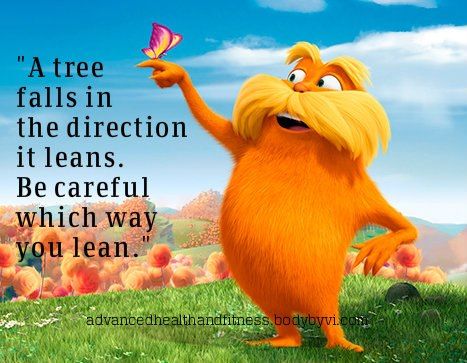 Directions:Create a sequel to The Lorax. Write and Illustrate a sequel to Dr. Seuss’ The Lorax. You could talk about how the Truffula Tree made a comeback through replanting and proper care, or talk  about what the new managers of the Truffula Tree Company are going to do to maintain environmental quality and at the same time make Thneeds. It is ultimately up to you to create a storyline. This can be a poem, a short story, or a cartoon. You will read these aloud to the class on Friday 05/05/17. You may work with a partner or a group of three on this assignment.Rubric:35 points   Story flows well and makes sense to the audience. Clear and detailed.10 points    Illustrations are neat and colorful. Time and effort went into drawings.5   points    Creativity. Well thought out story was presented in a unique and creative way.